WTOREKTemat tygodnia: Wiosna na wsi Zadanie I „W poszukiwaniu zieleni” –  R. proponuje dziecku zabawę w zielone. Pyta: Grasz w zielone? - Dziecko odpowiada: Gram. - R. pyta: Masz zielone?- Dziecko odpowiada: Mam, po czym pokazuje na swoim ubraniu kolor zielony. (Jeśli nie ma na ubraniu koloru zielonego, wskazuje go na ubraniu innego domownika).W następnej kolejności dziecko poszukuje koloru zielonego w swoim mieszkaniu, np. wśród zabawek, naczyń kuchennych itp. - zmiana ról-Wskazywanie w otoczeniu przyrodniczym wszystkiego, co ma kolor zielony. R. prosi, aby dziecko zamknęło oczy i przypomniało sobie rzeczy, rośliny, zwierzęta, które są całe zielone. Po wysłuchaniu wszystkich przykładów pyta: W jakiej porze roku jest najwięcej koloru zielonego? Prosi o uzasadnienie odpowiedzi. W jakim miejscu wiosną możemy najczęściej zobaczyć kolor zielony?  Popatrz na ilustracje, co widzisz? 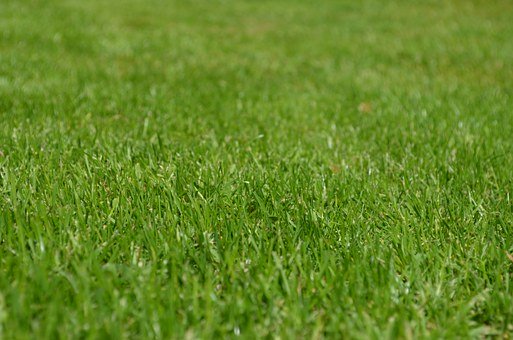 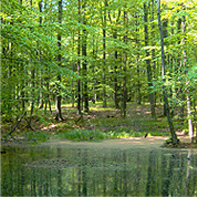 Przeczytaj zdania i umieść je pod właściwym obrazkiem               Dla chętnych!!!Rozpoznawanie na mapie świata terenów zielonych.( potrzebna mapa świata)Wskazywanie miejsc, gdzie jest ich najwięcej. R. pyta: Jakim kolorem na mapie oznaczone są np. lasy, łąki, pola? W których miejscach świata jest najwięcej zielonych terenów? Dziecko pokazuje te miejsca na mapie, a R. podaje nazwy państw lub krain geograficznych, gdzie one występują. Zwraca uwagę na konieczność dbania o przyrodę.  Rozwiązywanie zagadek ( potrzebne obrazki, na których jest przedstawione coś zielonego, np. żaba, groszek, liść, gąsienica ) Dziecko na przemian z R. losuje z pojemnika obrazki, układa zagadkę o tym co widzi na obrazku. R. próbuje ją odgadnąć.( zmiana ról)Zabawa Gdzie ukryła się żabka? Sylwety kwiatów wycięte z kolorowego papieru (10 sztuk ),  sylweta żabki. (zamiast kwiatów, mogą być kółeczka, kubeczki itp. )R. układa na stole lub podłodze 10 sylwet kwiatów (lub …) wyciętych z kolorowego papieru. Dziecko odwraca się w drugą stronę. R. chowa pod wybranym kwiatem (kubeczkiem)  sylwetę żabki. Informuje dziecko, że żabka ukryła się np. pod piątym kwiatem z lewej strony. Dziecko wskazuje odpowiedni kwiat i odszukuje żabkę.( utrwalenie liczebników porządkowych: pierwszy, piąty, ….)       - zmiana ról-Zadanie II   Poznawanie roli barwy ochronnej w życiu zwierząt. Zdjęcia zwierząt, które barwą i wzorem na ciele upodobniły się do środowiska, w jakim żyją.    R. pyta: Jak myślisz, dlaczego żabka ma kolor zielony? Jakie znasz jeszcze inne zwierzęta w kolorze zielonym? Co by było, gdyby żabka miała kolor czerwony? Następnie pokazuje zdjęcia zwierząt, które barwą i wzorem na ciele upodobniły się do środowiska, w którym żyją (np. pasikonika, kameleona, rzekotki drzewnej).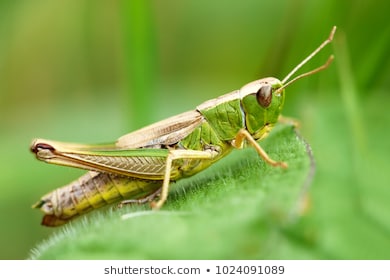 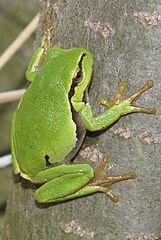 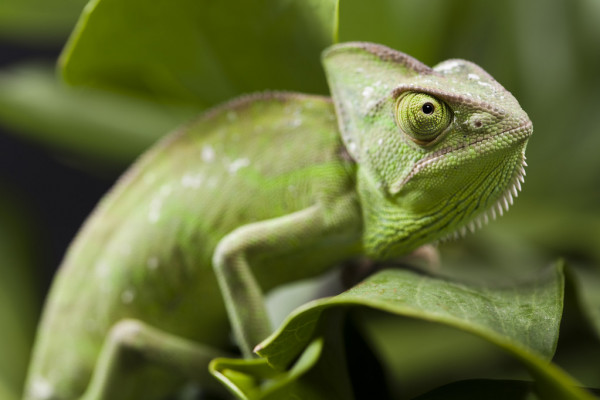 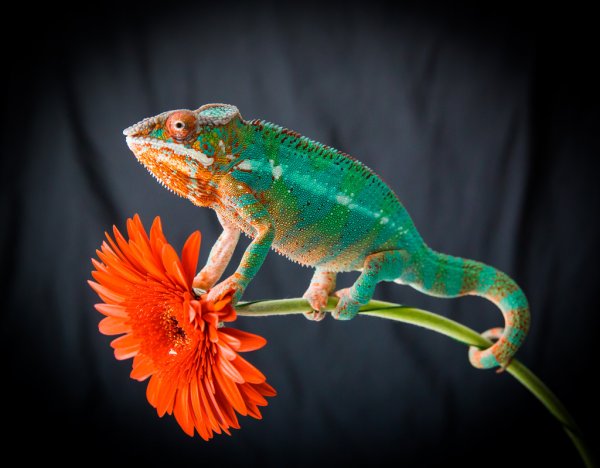 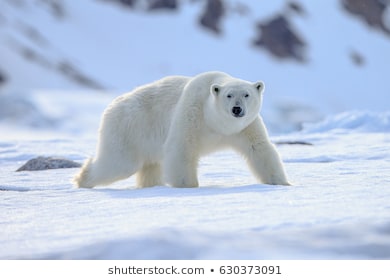 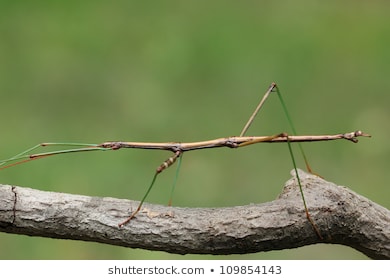     Barwa ochronna ma na celu upodobnienie się zwierząt do środowiska, w jakim żyją. Czasem jest jedyną obroną przed wrogami. Pasikonik, mieszkaniec traw, jest cały zielony. Podobnie jak rzekotka drzewna, która żyje wśród liści. Gąsienicy zielony kolor pozwala          z powodzeniem ukryć się na powierzchni liścia. Niedźwiedź polarny ma przez cały rok białą sierść. Wszystko, co go otacza, a więc śnieg i lód, jest także białe. Mistrzem kamuflażu jest gekon liścioogonowy, który ukrywa się przed drapieżnikami np. w Parku Narodowym na Madagaskarze.                 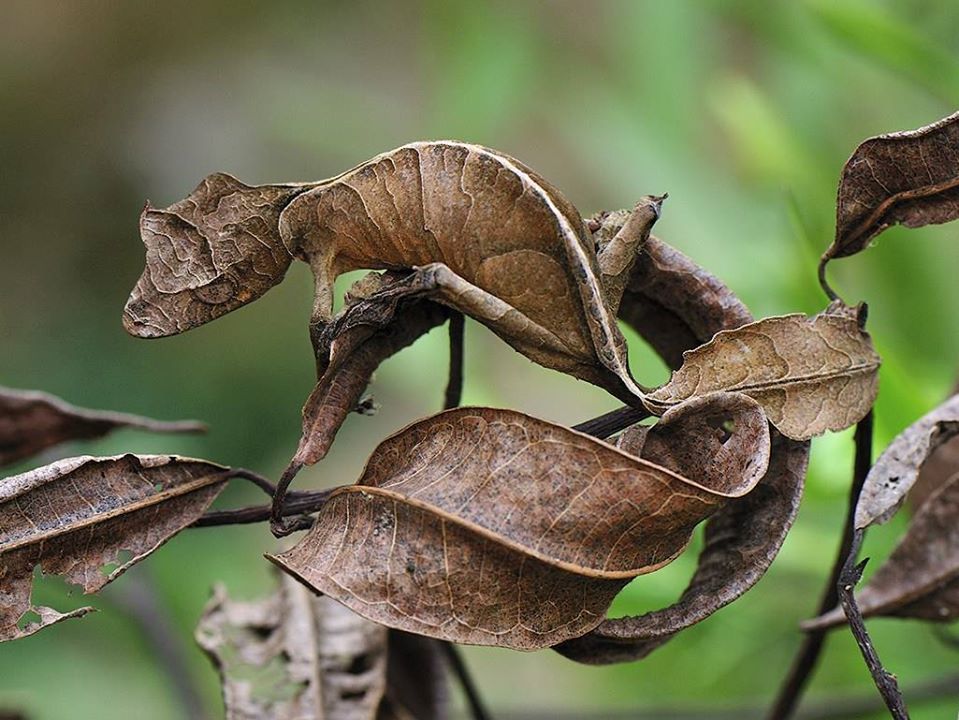 Zadanie IIIObserwowanie przez okno ptaków. Rozpoznawanie i liczenie wron. Naśladowanie głosu wron. Dziecko obserwuje ptaki odwiedzające teren wokół domu. Rozpoznaje i liczy wrony. Naśladuje ich głos. R. opowiada dziecku ciekawostki na temat wron. Wrony znane są jako bardzo mądre i sprytne ptaki. Uczą się zarówno przez własne doświadczenia, jak i przez obserwowanie innych. Podobnie jak gawrony i kawki potrafią rozłupywać orzechy, zrzucając je na twarde podłoże. Zdarza się im zrzucać z wysoka także inne przedmioty, o których myślą, że mają w środku coś smacznego.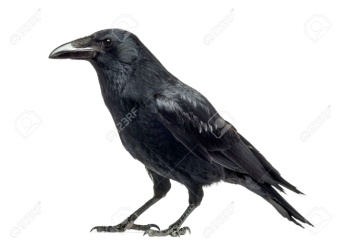     Karty pracy: str. 72-74Jeżeli nie posiadają Państwo kart pracy w domu można je pobrać z poniższego linku :6- latki: https://flipbooki.mac.pl/przedszkole/druk/oia-bplus-kp-4.pdfLas jest zielony.Trawa jest zielona.